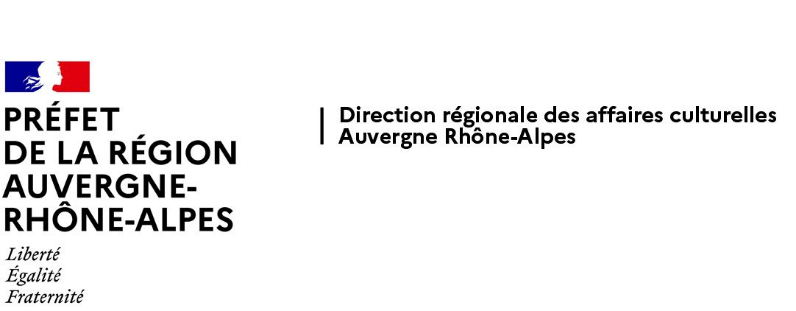 Toutes les rubriques doivent obligatoirement être complétées1 – Présentation de la structure : 2 – Descriptif de la manifestation Cinéma(s) ou lieu(x) partenaire(s)	* joindre un tableau si le nombre de lieux partenaires est supérieur à 6Autre (s) partenariat(s) que ceux cités au point a :Collaborations :La programmation :Évènements proposés autour des projectionsExpositions, formation, débats, master-class…Les intervenantsActions auprès des publicsHors manifestationPerspectives d’évolution et/ou de développementBudget synthétique de la manifestation N3/ Bilan de la manifestation année N-1 (compléter tous les éléments)La ProgrammationIndicateurs Actions de diffusionIndicateurs PublicsIndicateurs Maillage du territoireIndicateurs Complémentaires (spécifiques à certaines structures)Indicateurs AUTRES (si besoin)Budget synthétique de l’opération N-14 / EngagementsEn sollicitant une aide à la diffusion, le demandeur s’engage à : Entrer dans un processus de développement durable, respectueux des bonnes pratiques envers les droits de l’homme, les droits du travail et l’environnement. L’objectif est de réduire les risques pour la santé et la sécurité, de promouvoir l’innovation sociale, de préserver l’énergie et les ressources naturelles, de sensibiliser les parties prenantes des associations aux questions écologiques et de les mobiliser sur des pratiques innovantes. Elle devra également porter une attention particulière aux actions mises en œuvre en direction des publics handicapés.Lutter contre les discriminations femmes/hommes par une plus grande vigilance sur la répartition des moyens, la programmation et la gestion interne (partage des responsabilités, rémunérations…) en réponse à la feuille de route Egalité du ministère de la culture et de la communication 2018/2022 fixant les objectifs égalitaires dans les arts et la culture (https://www.culture.gouv.fr/Sites-thematiques/Egalite-et-diversite/Les-engagements-du-Ministere/Feuille-de-route-Egalite-2019-2022) ainsi que la charte pour l’inclusion dans le cinéma et l’audiovisuel (https://www.bible5050.fr/charte)Prendre en compte la prévention des risques professionnels, notamment par l’utilisation du document unique d’évaluation des risques (DUER) et l’organisation de visites médicales pour le personnel qu’elle emploie. Dans ce cadre il est rappelé que les employeurs sont tenus à une obligation de résultat en matière de sécurité et de santé au travail.Signature_____________________________________________________________________________________________________IMPORTANTLes dossiers doivent être accompagnés des pièces suivantes : 1/	Une lettre de demande de subvention adressée à « Monsieur le Directeur des affaires culturelles 	Auvergne-Rhône-Alpes » et faisant apparaître le montant exact de la subvention demandée. 	Elle doit être rédigée sur papier à en-tête et signée par le représentant légal de la structure.2/	En fonction de la forme juridique de votre établissement :- Pour une association :		CERFA n°12156*05 téléchargeable à l’adresse suivante :				https://www.service-public.fr/associations/vosdroits/R1271- Pour un établissement public : 	Etablissement public : dossier de demande de subvention doc - 218 Ko - Pour une régie autonome :	Régie autonome : dossier de demande de subvention doc - 219 Ko- Pour une collectivité territoriale : 	Collectivités territoriales : dossier de demande de subvention doc - 218 Ko Les budgets présentés doivent être sincères et conformes à la demande de subvention.3/	Un RIB certifié (tampon signature de la banque) comportant la même adresse que le siège social (sur le SIRENE)4/	Dernier SIRENE à jour5/	Statuts à jour, composition du bureau6/	Vous pouvez joindre un dossier artistique et culturel de forme libre.Pôle Création, médias et industries culturellescinema.drac.ara@culture.gouv.frTél. : 04 72 00 44 13Pôle Création, médias et industries culturellescinema.drac.ara@culture.gouv.frTél. : 04 72 00 44 13Pôle Création, médias et industries culturellescinema.drac.ara@culture.gouv.frTél. : 04 72 00 44 13DOSSIER DEMANDE DE SUBVENTIONAIDE A LA DIFFUSIONDOSSIER DEMANDE DE SUBVENTIONAIDE A LA DIFFUSIONDOSSIER DEMANDE DE SUBVENTIONAIDE A LA DIFFUSIONDate limite de dépôt : 30 octobre N-1Date limite de dépôt : 30 octobre N-1Date limite de dépôt : 30 octobre N-1version papier :DRAC Auvergne-Rhône-AlpesService cinéma, audiovisuel et arts numériquesLe Grenier d’abondance6, quai Saint Vincent69283 Lyon cedex 01etversion électronique: cinema.drac.ara@culture.gouv.frcopie : orida.morsli@culture.gouv.frpour les envois volumineux utilisez la plateforme wetransferNom de la structureNom et fonction du responsableAdresse du siège socialSIRETTéléphone (s)Courriel (s)Site internetNom de la personne en charge du dossierAdresse, téléphone, courriel de correspondance (si différents de la structure)Montant de l’aide sollicitée à la DRACIntitulé (nom de la manifestation)Domaine (s)(cinéma, arts numériques, théâtre, livre, etc…)Thématique Date de créationÉdition n°Territoire (s)Date(s) de la manifestationFormat (s) (physique, en ligne, hybride)Lieu principal de la manifestation (adresse)Projet artistique ou culturel : Projet artistique ou culturel : Descriptif succinct : Descriptif succinct : Inscription au dispositif PASS CULTURE : 		☐	Oui		☐	NonInscription au dispositif PASS CULTURE : 		☐	Oui		☐	Nonn°1Nomn°1Ville et code postaln°1Classement Art et Essai☐ oui : ☐JP	☐RD	☐Pat.☐ nonn°1Nbre d’écrann°1Capacitén°1Accessibilité au public en situation de handicap (audiodescription, etc.. )n°2Nomn°2Ville et code postaln°2Classement Art et Essai☐ oui : ☐JP	☐RD	☐Pat.☐ nonn°2Nbre d’écrann°2Capacitén°2Accessibilité au public en situation de handicap (audiodescription, etc.. )n°3Nomn°3Ville et code postaln°3Classement Art et Essai☐ oui : ☐JP	☐RD	☐Pat.☐ nonn°3Nbre d’écrann°3Capacitén°3Accessibilité au public en situation de handicap (audiodescription, etc.. )n°4Nomn°4Ville et code postaln°4Classement Art et Essai☐ oui : ☐JP	☐RD	☐Pat.☐ nonn°4Nbre d’écrann°4Capacitén°4Accessibilité au public en situation de handicap (audiodescription, etc.. )n°5Nomn°5Ville et code postaln°5Classement Art et Essai☐ oui : ☐JP	☐RD	☐Pat.☐ nonn°5Nbre d’écrann°5Capacitén°5Accessibilité au public en situation de handicap (audiodescription, etc.. )n°6Nomn°6Ville et code postaln°6Classement Art et Essai☐ oui : ☐JP	☐RD	☐Pat.☐ nonn°6Nbre d’écrann°6Capacitén°6Accessibilité au public en situation de handicap (audiodescription, etc.. )Nom de la (les) structure (s) et description du partenariat			Collaboration avec d’autres acteurs culturels (festivals ou autres)	☐	non 	☐	oui, le(s)quel(s) : 		Adhésion / Participation à un réseau professionnel	☐	non	☐	oui, le(s)quel(s) : Thème de l’édition :Titre (Nombre de séances pour chaque film - joindre un calendrier précis de la programmation)Nbre séancesNombre total de films prévus DescriptionNombretotalAutres éléments de programmation (ex. : rencontres, espaces immersif, exposition, etc.):Autres éléments de programmation (ex. : rencontres, espaces immersif, exposition, etc.):Participation / invitation d’intervenants professionnels (précisez)En Collaboration avec les acteurs éducatifs et sociaux de la région (préciser le nom, actions…) En Collaboration avec les acteurs éducatifs et sociaux de la région (préciser le nom, actions…) Propres à votre structure :Propres à votre structure :Politique de recherche des publics (communication, tarification) :Actions menées :Type(s) public(s) visé(s)Actions à l’année :Actions de décentralisation : Ex : présentation des partenaires et principes de collaboration, ligne éditoriale [ambition culturelle et choix de programmation, stratégie marketing mise en œuvre (ex. les 15-25 ans : capacité à recruter et à fidéliser un public jeune, indicateurs de performance permettant de mesurer l’impact de l’action), de l’impact territorial attendu, partenariat financiers privés ou publics].Recette billetterieRecette billetterie €Recette(s) autre(s) :Recette(s) autre(s) : €Ressources propresRessources propres €EtatDRAC €Etat…… €Etat…… €Fonds EuropéensFonds Européens €RégionRégion €Total subventions collectivités dédiées à la manifestation€Conseil départementalConseil départemental €Total subventions collectivités dédiées à la manifestation€Communauté de communesCommunauté de communes €Total subventions collectivités dédiées à la manifestation€VilleVille €Total subventions collectivités dédiées à la manifestation€Autres (préciser) : ……………………………….Autres (préciser) : ………………………………. €Total subventions collectivités dédiées à la manifestation€Total charges de l’opération NTotal charges de l’opération N€FormatFormatTotalgenregenregenregenregenreFilms longsFilms courtsTotalFictionDocumentaireAnimationPatrimoine1er filmNombre d’œuvres présentées(préciser avant-première)Nombre de séancesNombre total de films diffusés Nombre total de films diffusés dontLong-métragedontCourt-métragedontSériesdontAutres contenus  Nombre de séances en salles de cinéma (total)  Nombre de séances avec médiation (avant-première, rencontre…) hors scolaires  Nombre de séances scolaires  Nombre de spectateurs en physique  Nombre de participants en ligne  Nombre de spectateurs en lien avec les actions de médiation  Nombre de spectateurs professionnels  Nombre de scolaires touchés (école, collège et lycée)  Nombre de lieux de projections hors des salles de cinéma (médiathèque, hôpital…)  Nombre de cinémas partenaires  Nombre de communes touchées  Nombre d’adhérents (pour les associations / organisations professionnelles)  Enjeu d’attractivité : sélection et (ou) compétition (pour les festivals) ?  Oui   NonRecette billetterieRecette billetterie €Recette(s) autre(s) :Recette(s) autre(s) : €Ressources propresRessources propres €EtatDRAC €Etat…… €Etat…… €Fonds EuropéensFonds Européens €RégionRégion €Total subventions collectivités dédiées à la manifestation€Conseil départementalConseil départemental €Total subventions collectivités dédiées à la manifestation€Communauté de communesCommunauté de communes €Total subventions collectivités dédiées à la manifestation€VilleVille €Total subventions collectivités dédiées à la manifestation€Autres (préciser) : ……………………………….Autres (préciser) : ………………………………. €Total subventions collectivités dédiées à la manifestation€Total charges de l’opération N-1Total charges de l’opération N-1€